Викладач:кандидат юридичних наук, доцентЛуц Дмитро Миколайович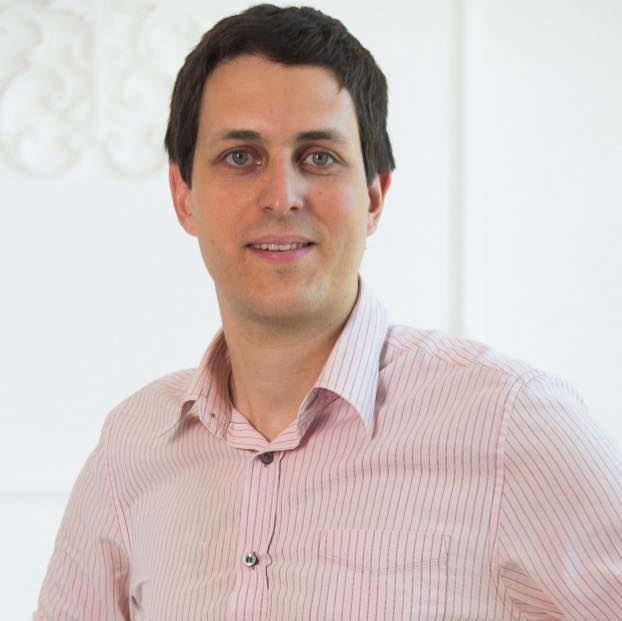 Кафедра: цивільного права, V навчальний корпус, ауд. 108E-mail: dimaluts89@gmail.comКонсультації: графік розміщується біля кафедри